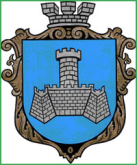 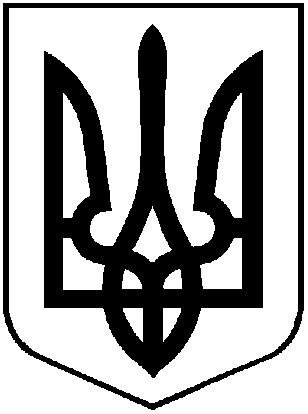 		УКРАЇНА	ВІННИЦЬКОЇ ОБЛАСТІМІСТО ХМІЛЬНИКРОЗПОРЯДЖЕННЯМІСЬКОГО ГОЛОВИвід «15»  серпня  2022р.                                                                                       №338-рПро скликання Волонтерської Ради при виконавчому комітеті Хмільницької міської ради 	Відповідно до п.8 пп. 8.1  Положення про Міський центр волонтерської допомоги «Волонтерська Рада», затвердженого рішенням виконавчого комітету Хмільницької міської ради від 01.04.2022р. №136, для забезпечення ефективної взаємодії, координації зусиль і налагодження дієвої комунікації Хмільницької міської ради та її виконавчих органів із активом волонтерської спільноти, що діє на території Хмільницької міської територіальної громади, керуючись ст.ст. 42,59 Закону України “Про місцеве самоврядування в Україні”:Скликати 2-ге засідання Міського центру волонтерської допомоги «Волонтерська Рада» (далі – Дорадчий орган), яке провести 18 серпня 2022 року об 11.00 год. у конференц-залі Хмільницької міської ради. Секретареві Хмільницької міської ради 8 скликання – заступнику голови Дорадчого органу Крепкому П.В. у взаємодії з відділом інформаційної діяльності та комунікацій із громадськістю міської ради (Мазур Н.П.) забезпечити організацію засідання Волонтерської ради. 	3. Контроль за виконанням цього розпорядження залишаю за собою. Міський голова 						     Микола ЮРЧИШИН                  Андрій СТАШКО 	Павло КРЕПКИЙ                  Наталія МАЗУР                  Надія БУЛИКОВА 